Adapter, szimmetrikus USSN55/220/100Csomagolási egység: 1 darabVálaszték: K
Termékszám: 0055.0677Gyártó: MAICO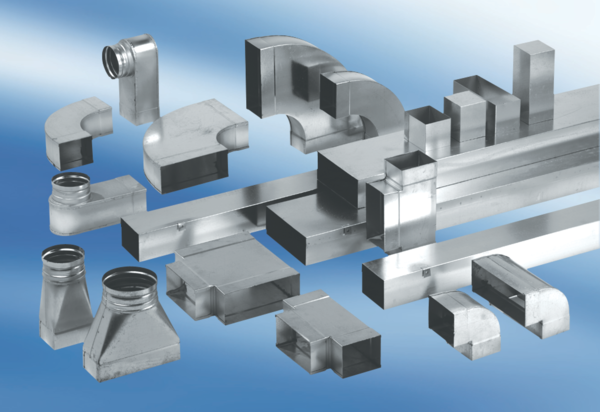 